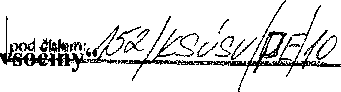 CAST XIV- 0/11 pro skládku Horní CerekevČíslo smlouvy objednatele: 47012629 Číslo smlouvy zadavatele:Kupující: Krajská správa a údržbase sídlem:zastoupený:Bankovní spojení:Číslo učtu:IČ:DIČ:Telefon:Fax:E-mail:Zřizovatel:(dále jen kupující)Článek 1
Smluvní stranysilnic Vysočiny, příspěvková organizaceKosovská 1122/16, 586 01 Jihlavaxxxxxxxx, ředitelem organizaceKomerční banka, a.s. - pobočka Jihlavaxxxxxxxxxx00090450CZ00090450xxxxxxxxxxProdávající:se sídlem:zapsán v obchodním rejstříku: zastoupený:osoba pověřená jednat jménem prodávajícího ve věcech technických: Bankovní spojení:Číslo účtu:IČ:DIČ:Telefon:Fax:E-mail:(dále jen prodávající)Českomoravský štěrk, a.s.Mokrá 359, 664 04 Mokrá KS Brno, oddíl B, vložka xxxxxxxxxxxxxxxxxx, obchodní zástupce ČSOB, a.s.xxxxxxxxxxx25502247CZ 25502247xxxxxxxxxxxxxxxSmluvní strany se dohodly, že jejich závazkový vztah ve smyslu § 409 a násl. zákona č. 513/1991 Sb., Obchodního zákoníku, ve znění pozdějších předpisů (dále jen ObchZ) se řídí tímto zákonem a uzavírají na veřejnou zakázku, zadanou dle zákona č. 137/2006 Sb. o veřejných zakázkách, ve znění pozdějších předpisů, tuto kupní smlouvu (dále jen „smlouva).Článek 2
Předmět plněníPředmětem této smlouvy je závazek prodávajícího dodávat kupujícímu drtě určené k posypu komunikací Vysočiny tak, jak je uvedeno níže, na základě průběžných objednávek :Kupující je oprávněn objednávat množství kameniva určeného k posypu komunikací Vysočiny dle odst. 2.1. (dále zboží) podle vlastních potřeb. Kupující je oprávněn objednat pouze takové množství, které potřebuje k vlastnímu využití. Smí překročit předpokládané množství a taktéž není povinen odebrat předpokládané množství, ve smlouvě uvedené. Množství odebraného zboží bude upřesňováno v průběhu plnění.Prodávající je povinen dodat zboží v množství, provedení, jakosti, balené, konzervované a chráněné pro přepravu podle předpisů výrobce. Není-li určeno, tak podle § 420 ObchZ. Prodávající je povinen při dodání zboží předat kupujícímu doklady, nezbytné k převzetí a užívání zboží dle § 417 až § 419 ObchZ a to v českém jazyce. Prodávající prohlašuje, že dodané zboží je nové a nepoužívané, odpovídá platným technickým normám a předpisům výrobce. Není-li stanoveno jinak, dodané zboží splňuje podmínky ČSN EN 13043.Předmětem této smlouvy je též doprava zboží do místa plnění, není-li dále stanoveno jinak a závazek kupujícího zaplatit za zboží cenu dle ěl. 3 této smlouvy.Článek 3
Cena za plněníJednotkové ceny plnění podle ěl. 2 této kupní smlouvy činí :Uvedená jednotková cena je konečná, nepřekročitelná pro daný předmět smlouvy.Cena včetně dopravy zahrnuje veškeré náklady spojené s předmětem smlouvy, a dalších souvisejících nákladů.Kupující si vyhrazuje právo použít i vlastní dopravu.V případě využití podmínek dle odst. 3.4., cena za plnění bez dopravy zahrnuje veškeré náklady spojené s předmětem smlouvy, a dalších souvisejících nákladů a odst. 3.3. se nepoužije.Celkovou a pro účely fakturace rozhodnou cenou se rozumí cena včetně DPH.Smluvní strany se dohodly, že dojde-li v průběhu plnění předmětu této smlouvy ke změně zákonné sazby DPH stanovené pro příslušné plnění vyplývající z této smlouvy, je prodávající od okamžiku nabytí účinnosti změny zákonné sazby DPH povinen účtovat prodávajícímu platnou sazbu DPH, O této skutečnosti není nutné uzavírat dodatek k této smlouvě.Článek 4Místo plnění, předání a převzetí zbožíMísto plnění: Krajská správa a údržba silnic Vysočiny, příspěvková organizace - skládka Horní CerekevV případě využití podmínek dle odst. 3.4. je místem plnění místo expedice (lomu apod.) prodávajícího: kamenolom Nemojov u PelhřimovaKupující své požadavky na jednotlivé odběry zboží upřesní vždy oboustranně závaznou dílčí písemnou objednávkou doručenou prodávajícímu.Prodávající se zavazuje dodávat objednané zboží do 10 dnů po obdržení jednotlivých objednávek.Prodávající je povinen v místě plnění, předat zboží osobě pověřené převzetím zboží s „Dodacím listem" ve dvojím vyhotovení řádně vyplněným a označený číslem smlouvy, který podepíše osoba pověřená převzetím zboží. Jedno vyhotovení zůstává kupujícímu, druhé vyhotovení prodávajícímu.Prodávající před první objednávkou sdělí prodávajícímu osoby oprávněné k objednání a převzetí zboží. Smluvní strany se vzájemně dohodly, že změna uvedených osob oprávněných jednat ve věcech plnění bude oznamována jednostranným písemným sdělením a není potřeba na jejich změnu uzavřít dodatek ke smlouvě.Článek 5
Doba plněníProdávající je povinen dodávat zboží následovně:Zahájení plnění:	po podpisu smlouvyDokončení plnění:	plnění dle této smlouvy je sjednáno na dobu neurčitouČlánek 6Platební podmínkyProdávající po předání zboží v souladu s touto kupní smlouvou je povinen vystavit fakturu a do 5 (pěti) pracovních dnů kupujícímu odeslat za dodané zboží ve dvojím vyhotovení. Tato faktura je splatná do 60 dnů ode dne jejího doručení a povinně, v souladu s ObchZ a zákonem o dani z přidané hodnoty, obsahuje označení faktura a její číslo, název a sídlo prodávajícího a kupujícího s jejich dalšími identifikačními údaji, označení smlouvy a částku k fakturaci a další údaje povinné podle uvedených právních předpisů.Prodávající je povinen fakturu a doklady - soupis dodacích listů - označit číslem smlouvy kupujícího. Kupující může fakturu vrátit v případě, kdy obsahuje nesprávné nebo neúplné údaje nebo obsahuje nesprávné cenové údaje. Toto vrácení se musí stát do konce lhůty splatnosti faktury. V takovém případě vystaví prodávající novou fakturu s novou lhůtou splatnosti, kterou je povinen doručit kupujícímu do 5 (pěti) pracovních dnů ode dne doručení oprávněně vrácené faktury.Článek 7
Záruky kvalityProdávající ručí za dodané zboží, dle § 429 až § 432 ObchZ. Reklamace a záruky uplatňuje kupující přímo u prodávajícího.Při dodávce budou dodrženy veškeré platné EN, ČSN a technologické postupy.Součástí dodávky při její první realizaci je písemné prohlášení prodávajícího o shodě ve smyslu ustanovení § 13 odst, 2 zákona č.22/1997 Sb., a výsledky kontrolních zkoušek k dodávanému zboží dle požadavku kupujícího.Článek 8
Smluvní pokutyProdávající je povinen zaplatit kupujícímu smluvní pokutu za prodlení s plněním jednotlivé dodávky zboží ve výši 0,035 % za každý i započatý den prodlení z ceny dodávky, nejvýše však do její celkové ceny.Kupující je povinen zaplatit zhotoviteli smluvní pokutu ve výši 0,035 % z fakturované částky za každý i započatý den prodlení se zaplacením faktury.Strana povinná k uhrazení smluvní pokuty je povinna uhradit vyúčtované sankce nej později do 15-ti dnů ode dne obdržení příslušného vyúčtováníČlánek 9
Inflační doložkaSmluvní strany se zavazují upravit výši jednotkové částky uvedené v Kč v odstavci 3.1. v případě, že míra inflace vyjádřená přírůstkem indexu spotřebitelských cen podle oficiálních údajů Českého statistického úřadu překročí 10%. Zvýšení ceny je možné pouze do výše inflace vypočtené dle následujícího vzorce:INF = BI (t) / BI (tp)kde je:BI (t) - bazický index spotřebitelských cen v aktuálním měsíciBI (tp) - bazický index spotřebitelských cen při smluvním sjednání poslední platné částky INF - inflace (pro sjednání nové ceny musí být rovna či větší než 1,1Za tím účelem se smluvní strany zavazují uzavřít dodatek k této smlouvě, a to nejpozději do tří měsíců od předložení návrhu takového dodatku jednou ze smluvních stran druhé smluvní straně.Článek 10
Zánik smlouvyKupující i prodávající jsou oprávněni smlouvu vypovědět bez udání důvodu, nejdříve však po 1. 1. 2011. Výpovědní lhůta jsou 3 měsíce a začíná plynout 1. dnem následujícího kalendářního měsíce po dni, kdy byla druhé smluvní straně doručena písemná výpověď.Nesplnění dodací lhůty dle článku 4, nebo neuhrazení faktury ve lhůtě splatnosti dle článku 6 se považuje za podstatné porušení této smlouvy s důsledky podle ustanovení § 345 ObchZ v platném znění, tj. účastník smlouvy může od smlouvy okamžitě odstoupit.V případě pochybností se má za to, že výpověď nebo odstoupení bylo doručeno druhé smluvní straně 5. den po podání zásilky k poštovní přepravě na adresu druhého účastníka smlouvy, uvedenou ve smlouvě, popř. oznámil-li druhý účastník smlouvy po dobu platnosti smlouvy změnu sídla, na poslední známou adresu tohoto účastníka.Vypovězení nebo odstoupení od smlouvy neopravňuje ani jednoho z účastníků smlouvy nevyrovnatvzájemné závazky a pohledávky.Článek 11Závěrečná ustanoveníPlnění této smlouvy se řídí zákonem č. 513/1991 Sb., obchodního zákoníku ve znění pozdějších předpisů.Změny a doplňky této smlouvy lze provádět pouze písemnými oboustranně dohodnutými dodatky, které se stanou nedílnou součástí této smlouvy.Smlouva je vyhotovena ve 3 výtiscích, z nichž kupující obdrží 2 a prodávající 1 vyhotovení.Smlouva nabývá platnosti a účinnosti dnem podpisu smlouvy oběma smluvními stranami,Obě smluvní strany prohlašují, že tato smlouva nebyla sjednána v tísni ani za jinak jednostranně nevýhodných podmínek.2 8 -05- 2010Krajská správa a údržba
silníc Vysočinypříspěvková organizace Kosovská 1122/16, S86 01 Jihlava ICO: 00090450, tel.: 567 117 111Drť frakceCena za 1 tunu v KČ bez DPHCena za 1 tunu v KČ bez DPHCena za 1 tmu v Kč včetně DPHCena za 1 tmu v Kč včetně DPHDrť frakcebez dopravyvčetně dopravybez dopravyvčetně dopravy0/1175,-98,-90,00117,60